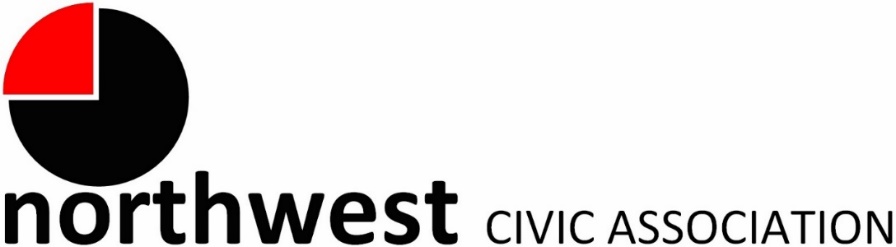 AgendaWednesday, May 3, 2023 – 7:00 PMNorthwest Church of the Nazarene (5707 Olentangy River Road) and ZoomCall to Order/PledgeApproval of MinutesTreasurer’s ReportMembership: City ReportsPolice Department Liaison: Officer Timothy Montgomery (TMontgomery@columbuspolice.org, 614-645-1417)Fire Department: Captain Carmelo Gioffre (cvgioffre@columbus.com)Neighborhood Liaison: Rebecca Deeds (redeeds@columbus.gov) Columbus City Council Liaison: Harrison Poku-Yeboah (HAPoku-Yeboah@columbus.gov)Guest Speakers:Staff from Zone In Columbus will update us about the effort to modernize our zoning code to make development smarter and more equitable. There will be opportunities for residents, property owners, and business owners to weigh in.Bradley Westall from the Columbus Recreation and Parks Department will tell us about the status of the West Case Road Park (AKA The Sheep Farm).Committee Reports – As neededStudent Trustees (Stacey)Nominations close as of midnight: Anna Mildred Henderson AwardTrustees: Statements of interest needed.Zoning1041-1101 Bethel Rd. (ZA23-001 (amending Z08-040A) Bethel-Kenny Center wants to amend its existing site plan to add 1) a 1,540 square foot restaurant patio; a 8’x12’ walk in freezer; and 3) a 10’x10’ walk-in freezer. Old BusinessNew BusinessAnnual Meeting: June 7thNational Night Out: August 1stAdjournNew/RenewNew/RenewNew/RenewLisa BycynskiMary JacobsPetra SchmalbrockJoe CarterDoreen LandessJoEllen HelmlingerDavid Pickut